  Фонд “Общественное мнение”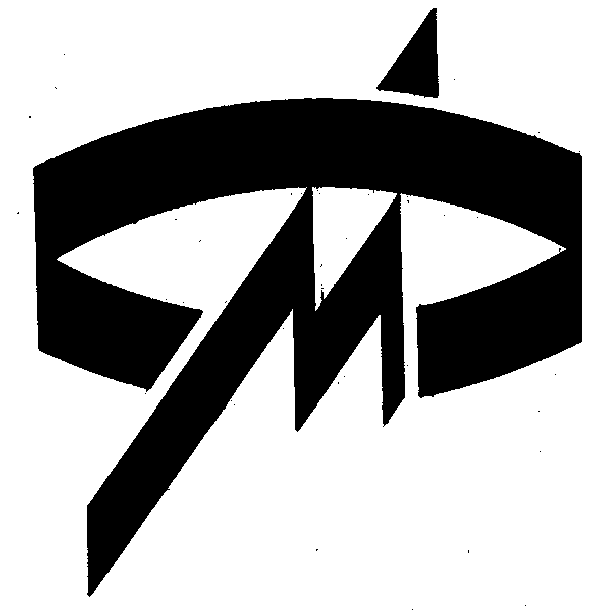 Источник данныхТелефонные интервью с экспертами – руководителями, ведущими аналитиками региональных СМИ в 9 регионах Европейской части РФ. Опрошено 90 человек. Опрос проведен с 15 по 25 июля 1998 года.Эксперты в свободной форме отвечали на два вопроса:"Назовите, пожалуйста, фамилии 3-5 региональных лидеров (за исключением Ю.Лужкова), которые, на Ваш взгляд, сегодня могут рассматриваться как политические деятели общероссийского масштаба"."Объясните, пожалуйста, чем именно обусловлен Ваш выбор этих фигур".РезультатыЭксперты упомянули 23 фамилии региональных лидеров 327 раз. В предыдущем – майском – опросе эксперты назвали фамилии 33 региональных лидеров 362 раза.Таким образом, средняя доля упоминаний одной фамилии (средний «вес») по сравнению с маем понизилась с 9,12% до 7,03%.В таблице указаны ранговые позиции региональных лидеров и вес (в %) фамилии лидера в общем массиве упоминаний. Приведены фамилии тех лидеров, доля упоминаний которых не ниже 1%.Региональные лидеры общероссийского масштабаСохраняют за собой места лидеров Д.Аяцков (первое место) и Э.Россель (третье место). В июле А.Тулеева и Е.Строева потеснил А.Лебедь – в мае он занимал пятое место, а в июле переместился на второе, вплотную приблизившись к лидеру – Д.Аяцкову.За последние полгода заметен устойчивый рост авторитета Д.Аяцкова у экспертов – лидеров региональных СМИ. В марте доля упоминаний его имени составляла 13,37%, в мае она выросла до 15,46%, а в июле – до 16,20%. Следует отметить и усиление политического веса В.Яковлева (3,59% в мае, а в июле - 5,20%), Н.Кондратенко (2,21% в мае, а в июле - 3, 36%) и К.Илюмжинова (0,83% в мае, а в июле - 2,14%), а также ослабление «веса» А.Тулеева, К.Титова, А.Руцкого и Р.Аушева. Аргументы экспертов Анализ высказываний позволяет судить о том, какие качества и поступки региональных лидеров, по мнению экспертов, делают их фигурами общероссийского масштаба.Для анализа выбраны фамилии тех лидеров, доля упоминаний которых больше средней (7,03%). Это Д.Аяцков, Э.Россель, А.Лебедь, А.Тулеев, Е.Строев.В качестве исходного элемента наблюдения было взято высказывание (ответ одного эксперта на вопрос исследования), содержащее фамилии региональных лидеров и обоснования выбора.За единицу анализа было принято суждение – часть высказывания, логически завершенная и тематически самостоятельная.Частотный анализ проводился на основании тематического и смыслового сходства суждений, содержащихся в высказываниях всех респондентов.Для анализа не принимались суждения, в которых:– не приведены доводы выбора;– дается обобщенная характеристика сразу нескольких региональных лидеров;– дается стереотипный ответ: пользуется вниманием СМИ.Всего в анализ включено 100 суждений о 13 региональных лидерах, список которых приведен в таблице.Д.Аяцков1. Привержен рыночным реформам, конструктивен и самостоятелен в решении проблем региона. В регионе пользуется доверием, репутацией надежного человека (19% суждений).2. Вырос из рамок региональной политики, совмещает региональную деятельность с общероссийской. Влиятелен на федеральном уровне (9% суждений).А.Лебедь1. Вырос из рамок региональной политики. Имеет политический капитал. Влиятелен на федеральном уровне (инициативы по Чечне) (15% суждений).2. Пытается быть активным, играть на опережение. Но эта активность ведет к негативному результату (9% суждений).Э.Россель1. Умело использовал ситуацию с захоронением останков царской семьи (14% суждений).2. Проводит самостоятельную политику во взаимоотношениях с центром. Символизирует независимую региональную политику, защищает интересы региона (11% суждений).А.Тулеев1. Руководит очень сложным регионом и много делает для стабилизации обстановки. Самостоятелен, не оглядывается на федеральные власти (14% суждений).2. Пользуется доверием в регионе, не отрывается от жизни, близок к народу (11% суждений).3. Вырос из рамок региональной политики, совмещает региональную деятельность с общероссийской (7% суждений).Е.Строев1. Совмещает региональную деятельность с общероссийской: доказал возможность позитивных перемен в регионе, проводит меры по стабилизации ситуации (11% суждений).2. Работа в Совете Федерации делает его заметной политической фигурой. Имеет опыт государственного управления (8% суждений).Аргументы экспертовв цитатахНиже приведены наиболее яркие высказывания экспертов о тех региональных лидерах, фамилии которых указаны в таблице (см.выше).Об Аяцкове“Политическая самостоятельность, инициатива и результативность, полученная в синтезе этих качеств”. “Принимает самостоятельные решения у себя в области, в частности, по земельной реформе"."Проявил себя как зрелый “рыночник” и человек, с административной точки зрения, перспективный". “Президент объявил его своим преемником, м.б. в шутку”.О Лебеде“Заметен инициативами по Чечне”. “Олицетворяет “жесткую руку”, которая для России служила символом собирания земель”. “Не боится вредить России, чтобы извлечь пользу для себя”.“Красноярский край для него ступенька, никакого возрождения края не будет. Лебедь – это генерал поражений”.О Росселе“Росселя стали больше цитировать и показывать в связи с похоронами царских останков"."Умело демонстрирует противостояние с центром, балансирует. Достаточная самостоятельность, но при этом и гибкость".О Тулееве“Шахтеров натравил на Кремль. Это умелый розыгрыш шахтерской карты – популизм высокой пробы”."Очень большие политические дивиденды собирает на недовольстве шахтеров"."Запечатлел себя как непритворный патриот и не запятнал нахождением у власти".О Строеве"Авторитетен среди сенаторов и в Думе”.“Само положение Строева в иерархии властей дает много возможностей накачивать свой регион, что он и делает"."Умел, логичен, понимает проблемы глобально"."У него в области дела идут хорошо".О Шаймиеве"Устойчивая экономическая и общественно-политическая ситуация в республике"."Говорят, он умный. Но суверенитет Татарстана угрожает целостности России"."Хитрая, расчетливая политика в образовании национального субъекта федерации".О Яковлеве"Сильные международные инициативы в Балтийском регионе"."Я услышал, как он сказал: “Мне плевать на политические вещи. Я должен отдать дань невинно убитым людям". Мне он понравился. Ни разу не ходил к Центру с протянутой рукой".“Делает, но мало о себе говорит. Такие люди внушают больше доверия, чем крикуны”.О Наздратенко"Попал в число людей, которых пинали центральные власти. Если федеральные власти тебя ненавидят, то можешь считать себя федеральным политиком"."Занимает твердую позицию в конфликте с Москвой. Ратует за нерушимость русской границы".О Титове"Результативность работы. Стабильная ситуация в регионе. ".О Кондратенко"Он на Кубани рассматривается как человек, защищающий интересы славянского населения”."У него люди стали лучше жить, поэтому и авторитет растет”."Его антисемитские выступления находят понимание на юге. Но перспективы его дальнейшей карьеры я не вижу".О Руцком"Скандал вокруг его семьи высвечивает Руцкого в негативном плане".“У него интересная политическая биография".Об Илюмжинове"Он мне отвратителен, но гибель коллеги, как ни странно, вывела его на какую-то ступень. Он ведь заявил, что будет баллотироваться в Президенты".“Сумел создать у себя феодальное княжество. В связи с убийством Юдиной и скандалом в шахматном мире у него получается негативный образ.”.“Я брал у него интервью. Ехал обличать его, а пришел к выводу, что он не убийца. Человек достаточно самолюбивый, немного авантюрист, немного похож на Чубайса”.Об Аушеве"Он способствует сохранению федерализма, удерживает национальные отношения на терпимом уровне. Заботится о республике, делает шаги для стабилизации ситуации в республике".ПриложениеС октября 1996 года ФОМ ежемесячно проводит экспертные опросы руководителей, ведущих журналистов и аналитиков региональных СМИ, т.е. представителей региональной информационной элиты.Сформированное экспертное поле охватывает региональную информационную элиту неавтономных территорий, т.е. территорий, не имеющих статуса национальной автономии.Поле экспертов формировалось следующим образом.Все субъекты Федерации в Европейской части РФ были сгруппированы в три территориальные страты: Северная, Центральная и Южная.Северная страта включает субъекты Федерации Северного, Северо-Западного, Волго-Вятского экономико-географических регионов, а также Калининградскую область и объединяет 19,8% жителей неавтономных территорий в Европейской части РФ.Центральная страта включает области Центрального экономико-географического региона и объединяет 29,4% жителей неавтономных территорий в Европейской части РФ.Южная страта включает области Центрально-Черноземного и Поволжского экономико-географических регионов, Ростовскую область, Краснодарский и Ставропольский края и объединяет 50,8% жителей неавтономных территорий в Европейской части РФ.Из каждой страты отбиралось с вероятностью, пропорциональной численности населения, соответствующее число субъектов Федерации: одна точка опроса на 11% жителей неавтономных территорий. В результате была получена следующая выборка точек для проведения экспертных опросов:В каждом из включенных в выборку субъектов Федерации были отобраны методом "снежного кома" по 10 экспертов – наиболее авторитетных (по мнению самих экспертов) руководителей, ведущих журналистов, аналитиков региональных газет, телерадиокомпаний. В каждом регионе отбирались по 3 эксперта реформаторской, по 3 эксперта – оппозиционной и по 4 – центристской ориентации. Ориентация экспертов оценивалась их коллегами и сотрудниками пресс-службы региональной администрации.В результате было сформировано экспертное поле, которое представляет весь политический спектр региональной информационной элиты.Точка зрения ведущих провинциальных журналистов, их оценки возможных вариантов развития нынешней ситуации в России, доходя до аудитории провинциальных СМИ, в определенной степени формируют “климат мнений” в обществе. И как бы ни старались журналисты быть объективными, все же личные убеждения, симпатии и антипатии (словом, "субъективный фактор") так или иначе накладывают отпечаток на их материалы. Это – с одной стороны. А c другой – экспертные опросы провинциальной журналистской элиты позволяют выявить скрытые или еще только зарождающиеся тенденции в развитии определенных общественных явлений и процессов, понять причины происшедших событий, предсказать их возможные последствия.Цель проводимых опросов – выявление оценок нынешней политической ситуации в России представителями региональной информационной элиты.Май 1998Май 1998Июль 1998Июль 1998местовесместовесД.Аяцков115,46116,20А.Лебедь58,01214,68Э.Россель312,43313,46А.Тулеев214,09413,05Е.Строев411,60510,40М.Шаймиев67,7365,81В.Яковлев93,5975,20Е.Наздратенко94,7084,00К.Титов94,7093,67Н.Кондратенко122,21103,36А.Руцкой93,59112,45К.Илюмжинов140,83122,14Р.Аушев112,21131,22Доля жителей неавтономных территорий в стратеЧисло субъектов Федерации, включаемых 
в выборкуНазвание 
точек опросаСеверная стратаСеверная стратаСеверная страта19,8%21. Вологодская область
2. Калининградская областьЦентральная стратаЦентральная стратаЦентральная страта29,4%33. Брянская область 
4. Калужская область5. Рязанская областьЮжная стратаЮжная стратаЮжная страта50,8%46. Волгоградская область7. Ростовская область8. Ставропольский край9. Ульяновская область